MARINE LICENCE 00010302 - KALY GROUP LTDSEAWEED FARM, WEST SIDE LOCH BAY, LOCH DUNVEGAN, SKYELICENCE CONDITION 3.2.2 – NOTICE OF DEPLOYMENT – RYAKaly Group Ltd have been granted a Marine Licence (00010302) for a seaweed farm at Loch Bay, NW Skye. Under the Licence conditions, Kaly are required to give notice ahead of commencing each phase of development. Kaly intends to deploy a trial Longline rig at the site, along with 2 x Special Marks (Y Fl5 2m) from 07.02.24, weather pending. Please see the co-ordinates, a plan and a diagram of the structure below.   57°30.460'N, 6°37.435'W – special mark west end57°30.635'N, 6°36.895'W – special mark middle (east end for now)A38) 57°30.440'N, 6°37.410'W - 1st weightA41) 57°30.365'N, 6°37.320'W - 2nd weightSite Plan 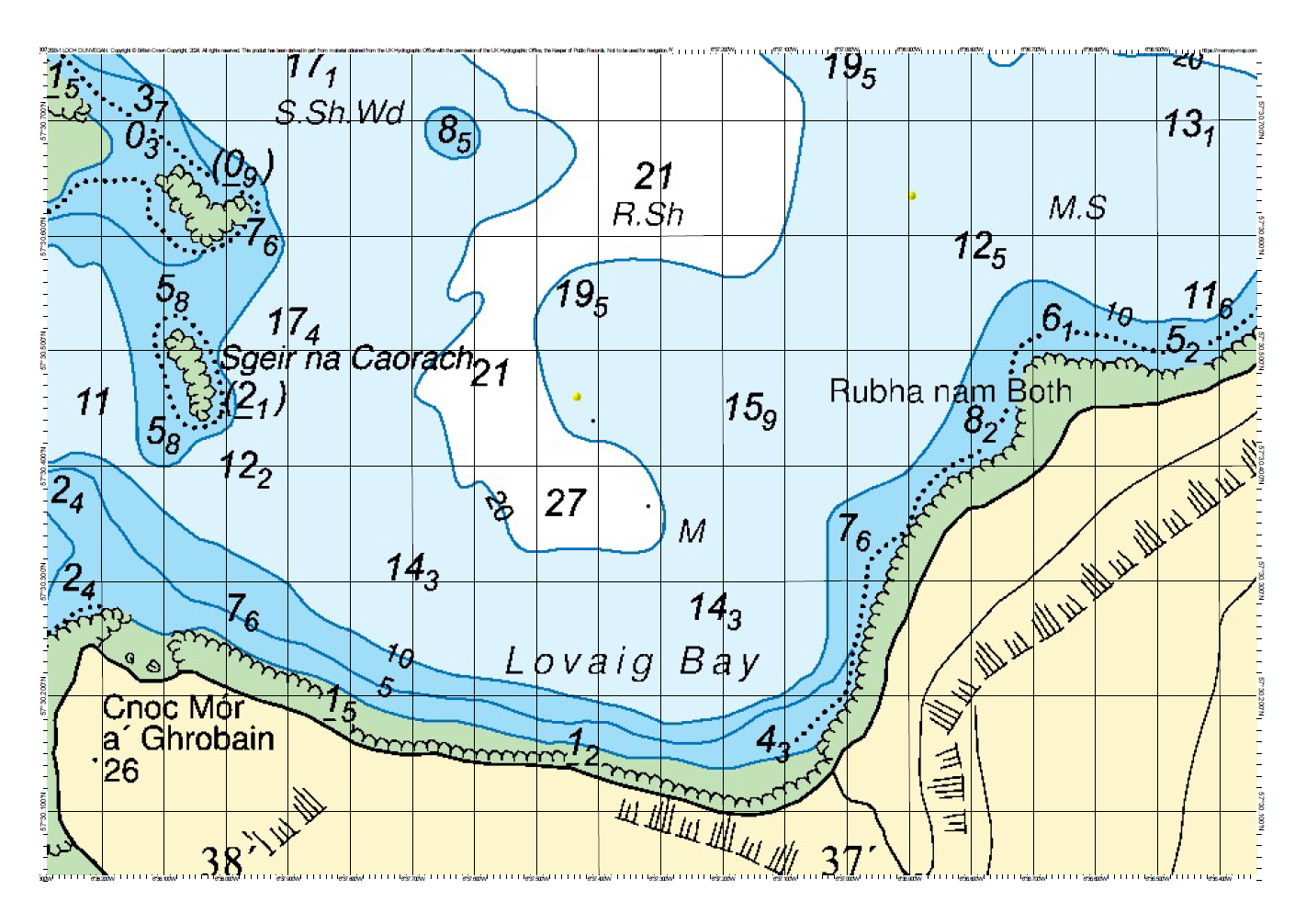 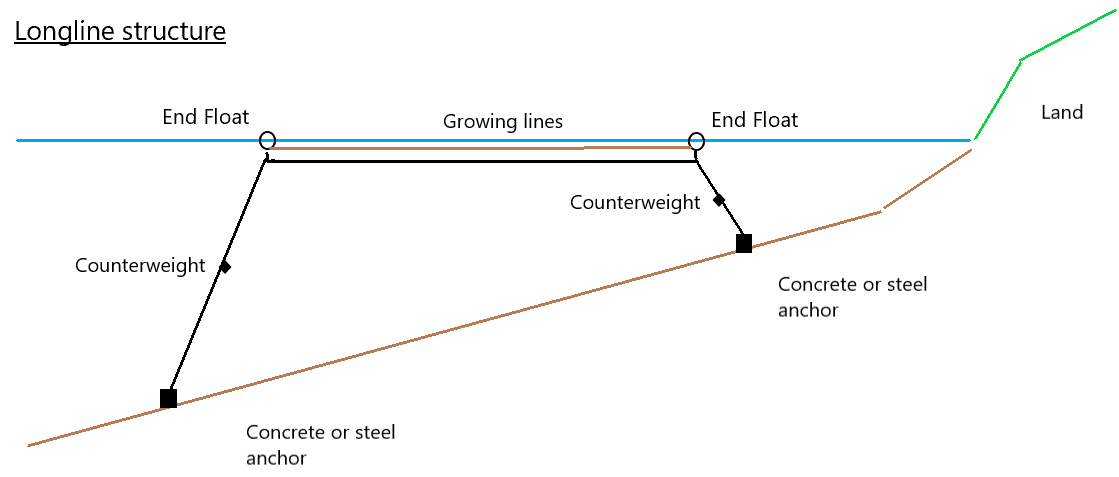 The brown growing line in the diagram above will be deployed from the boat, while the black structural line underneath it in the diagram, will be removed. The brown and black lines will not exist in the water at the same time, so no interactions between them will exist.